Русский язык   (2 класс)Литературное чтение   (2 класс)Математика (2 класс)Окружающий мир (2 класс)Проверочная работа по разделу «Здоровье и безопасность» 2 классФ.И. ___________________________________________________ 1. Подчерки то, что относится к внутреннему строению человека.	Голова, сердце, печень, нижние конечности, мозг, кишечник, верхние конечности, желудок, туловище, лёгкие, шея.2. Что не является частью туловища?    1) спина                2) шея                 3) живот                4) грудь3. Какой внутренний орган человека называют мотором?  ________________________4. Какой органназывают «командным пунктом» нашего организма?   1) сердце            2) лёгкие             3) головной мозг            4) желудок5.  Для чего нужно соблюдать режим дня?  1) чтобы было больше свободного времени          3) чтобы сохранить своё здоровье             2) чтобы никуда не опаздывать                               4) чтобы мама не ругала6. Почему при гриппе необходимо пить больше жидкости?   1) чтобы не заразить окружающих                                                                      2) чтобы не болело горло   3) чтобы вывести из организма вещества, выделяемые микробами           4) чтобы утолить жажду7. Вспомни, куда должен смотреть пешеход, переходя улицу.	1) налево                  3) сначала — налево, потом — направо              2) направо                4) сначала — направо, потом — налево8. Что означает этот знак?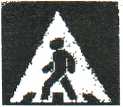  1) подземный пешеходный переход           3) надземный пешеходный переход 2) пешеходная дорожка                               4) пешеходный переход9. Чего нельзя делать, если почувствовал запах газа?    1) звонить по телефону 04           3) включать свет   2) открывать окно                         4) проверять, закрыты ли краны на плите10. По какому телефону надо позвонить, если начался пожар?   1)  03             2) 04            3) 01             4) 0211. Что из перечисленного относится к бытовой химии?  1) соль               	2) перец              3) вода	         4) средство для мытья посуды12. Назови два съедобных гриба  __________________________________________13. Какая ягода ядовитая?   1) голубика           2) рябина           3) клюква          4) вороний глаз14. Как избежать опасности при встречи с жалящими насекомыми ?   1) постараться поймать насекомое и выпустить в открытое окно;   2) не тревожить  жалящих насекомых и пошире открыть окно;   3) посильнее махать руками рядом;   4) бегать по комнате.15. Что делать, если   незнакомый   человек  пытается   открыть  дверь?   1) позвонить по телефону 02 или громко звать на помощь   2) приготовить предмет для удара   3) забаррикадировать дверь тяжёлой мебелью   4) уговаривать преступника не открывать дверь16. Что можно принимать от незнакомых людей?   1) конфеты	            2) игрушку          3) передачу от мамы	       4) ничего17. Какие действия нужно выполнять в случае пожарной тревоги в школе?   1) срочно выбегать из класса                                      2) звонить по телефону 01   3) эвакуироваться под руководством учителя          4) прыгать в окно18. Что делать, если ты потерял родителей в незнакомом месте?   1) пытаться  найти дорогу домой самому   2) стоять там, где потерял родителей   3) обратиться к полицейскому   4) пойти на автобусную остановку19. Герои каких произведений не знали правил общения с незнакомцами?   1) «Волк и семеро козлят»                3) «Снежная Королева»           2) «Лиса и журавль»                          4)  «Федорино горе»Физкультура Задание выполнить письменно, сдать до 15:00Задание 1. История олимпийского движенияОтветьте на вопросы, ответы напишите в тетради Как часто проходят зимние Олимпийские игры?К символам Олимпийских игр относятся: флаг (кольца), гимн, медали, огонь, оливковая ветвь, эмблема, а также девиз. Каков девиз Олимпийских игр?Задание 2. Загадки Разгадав загадки, вы узнаете, какие упражнения можно использовать даже в домашних условиях для самостоятельных занятий физической культурой и спортом.В тетради напишите отгадки.1.Мы, как будто акробаты,Делаем прыжки на мате,Через голову вперед,Можем и наоборот.Нашему здоровью впрокБудет каждый.2.Ноги и мышцы все время в движении-Это не просто идет человек.Такие вот быстрые передвиженияМы называем коротко –.3.Вокруг глубокий снег лежит,А он легко поверх бежит.Лишь с колеи сойти нельзя,Кто мчится к финишу, скользя?4.Что же за игра такая?Мячик весело веду,И в кольцо его бросаю,Вверх взлетая на ходу.Да, хороший я игрок!Это мне мой рост помог!5.Не ракету, а ракеткуЯ держу своей рукой.Раз- и мяч летит за сетку Раз еще- и сет за мной№ урокаТема урокаСтр. учебникаЗадания Доп. материал14.03Глагол: значение. Для чего нужны глаголы в нашей речи?68 - 73 Повторить и выучить правило на стр. 68.Выполнить упр. 120, 119 и 125https://youtu.be/n1OcUQYJuYA15. 03Закрепление знаний о глаголе.68 - 73 Выполнить упр. 124, 126, 122№ урокаТема урокаСтр. учебникаЗадания Доп. материал14.03В. Лунин «Я и Вовка» Э. Мошковская «Я ушёл в свою обиду»63 - 65Прочитать выразительно стихотворения В. Лунина «Я и Вовка»  и Э Мошковской «Я ушёл в свою обиду».Прочитать стихи В. Берестована стр. 65 и подумать над смыслом пословиц, вопрос 1Посмотреть и прослушать https://youtu.be/NW6DlFBqxQA15. 03Я и мои  друзья.62Рассмотреть рисунки, устно составить рассказ по рисункам и ответить на вопрос 1, стр. 62Составить рассказ на тему «Мой настоящий друг» и записать в рабочую тетрадь№ урокаТема урокаСтр. учебникаЗадания Доп. материал15. 03Деление59, 60Новая тема – рассмотреть рисунки на стр. 60 и прочитать объяснение.  Выполнить задание №1. Закрепление – выполнить № 3, № 4  и № 6.Практическая работа –  стр. 59 № 7https://youtu.be/jkcFHZISm3w№ урокаТема урокаСтр. учебникаЗадания Доп. материал14. 03Тематическая проверочная работа по разделу «Здоровье и безопасность»4 - 35 Выполнить проверочную работу  Карточка (можно распечатать или дать ответы в тетради)